§ 21. ՄԻԱՎՈՐԱՅԻՆ ԱՄՓՈՓԻՉ ԳՆԱՀԱՏՈՒՄ(գիտելիքների և կարողությունների գնահատման դաս) Ուսուցիչ ________________________ԹԵՄԱՏԻԿ ԱՄՓՈՓԻՉ ԹԵՍՏԻ ՀԱՏԿՈՐՈՇԻՉԳ – գիտելիքԿ – կարողությունԳՆԱՀԱՏՄԱՆ ՉԱՓԱՆԻՇՆԵՐԹԵՄԱՏԻԿ ԱՄՓՈՓԻՉ ԳՆԱՀԱՏՄԱՆ ԹԵՍՏՏԱՐԲԵՐԱԿ 11. Ո՞րն է սալերի տեկտոնական շարժման պատճառը: (1 միավոր)Մակընթացությունն ու տեղատվությունըՎերին միջնապատյանում նյութի շրջապտույտըԵրկրի Արեգակի շուրջը պտտվելըԵրկրի՝ իր առանցքի շուրջը պտտվելը2. Ինչպիսի՞ն չեն լինում հրաբուխները: (1 միավոր)գործողփոխակերպայինքնածհանգած3. Տրվածներից ո՞րը բնական երկրաշարժերի առաջացման պատճառ չէ: (1 միավոր)հրաբուխներըկարստային խոռոչների փլուզումներըտեկտոնական շարժումներըպայթեցումները հանքաքարի արդյունահանման ժամանակ 4. Արարատյան դաշտում օդի միջին տարեկան ջերմաստիճանը +8-ից +12 °C է, իսկ մթնոլորտային տեղումները տարեկան կազմում են 250-ից 300 մմ: Պելտյերի գծապատկերի միջոցով որոշել հողմահարման գերակշռող տեսակը: (1 միավոր)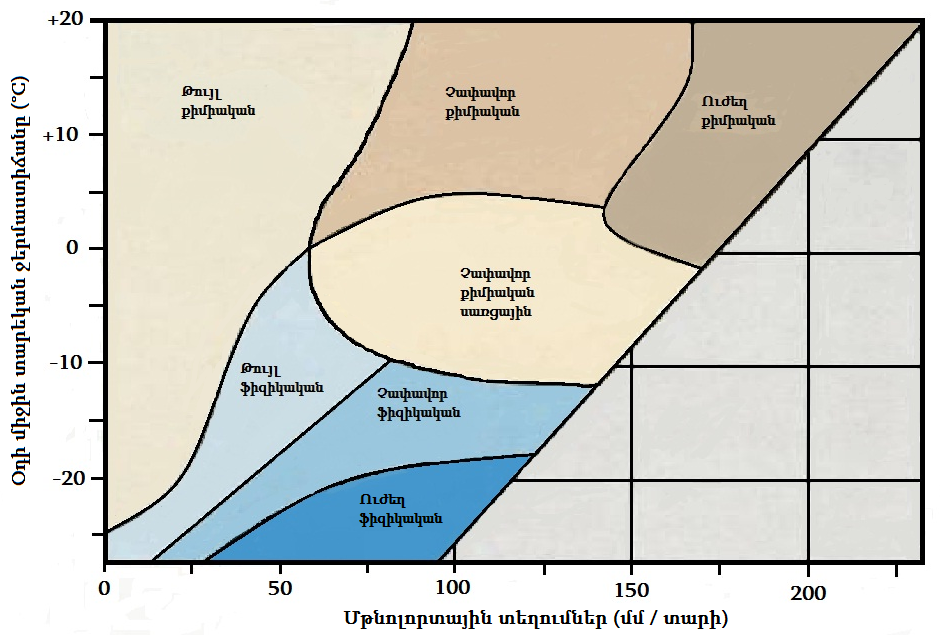 5. Ընտրեք սխալ պատասխանը:Ի՞նչ ազդեցություն է ունենում մարդը երկրակեղևի վրա: (1 միավոր) Ակտիվացնում է հողի էրոզիանԱռաջացնում է ցիկլոններԱռաջացնում է ռելիեֆի մարդածին ձևերԱղտոտում է թափոններով6. Հաշվել Արեգակի ճառագայթների անկման անկյունը Օսլոյում (հս.լ. 60°) հունիսի 22-ին, սեպտեմբերի 23-ին, դեկտեմբերի 22-ին և մարտի 21-ին: (2 միավոր)7. Ժամը քանի՞սը կլինի Պիտսբուրգում (արմ.ե. 80°), եթե նույն պահին Տոկիոյում (արլ.ե. 140°) ժամը 11:30 է: Որոշել Պիտսբուրգի և Տոկիոյի ժամային գոտիները: (3 միավոր)8. Ինչպե՞ս է առանձնացվում ժամային գոտին: (3 միավոր)ԹԵՄԱՏԻԿ ԱՄՓՈՓԻՉ ԳՆԱՀԱՏՄԱՆ ԹԵՍՏՏԱՐԲԵՐԱԿ 2Ի՞նչ չեն առաջանում տարբեր տեկտոնական գործընթացների հետևանքով: (1 միավոր) կղզային աղեղներմուսսոններօվկիանոսային փողրակներօվկիանոսային և մայրցամաքային լեռնաշղթաներԻնչպիսի՞ն են լավաները՝ ըստ բաղադրության: (1 միավոր)հիմնայինօրգանականչեզոքմածուցիկԻնչպե՞ս է կոչվում երկրաշարժի առաջացման վայրը երկրի ընդերքում: (1 միավոր)խզվածքհիպոկենտրոնէպիկենտրոններժայթուքԱտակամա անապատում օդի միջին տարեկան ջերմաստիճանը +16-ից +17 °C է, իսկ մթնոլորտային տեղումները տարեկան կազմում են մինչև 50-մմ: Պելտյերի գծապատկերի միջոցով որոշել հողմահարման գերակշռող տեսակը: (1 միավոր)Ինչպիսի՞ ազդեցություն է ունենում մարդը Երկրի մակերևույթի վրա: (1 միավոր) Որևէ ազդեցություն չունի:Մարդու ազդեցությամբ ռելիեֆի ձևերը փոխվում են:Մարդու ազդեցությունը գիտակցված է:Մարդու ազդեցությունը չգիտակցված է:Հաշվել Արեգակի ճառագայթների անկման անկյունը Բելու Օրիզոնտիում (հվ.լ. 20°) հունիսի 22-ին, սեպտեմբերի 23-ին, դեկտեմբերի 22-ին և մարտի 21-ին: (2 միավոր)Ժամը քանի՞սը կլինի Կրակովում (արլ.ե. 20°), եթե նույն պահին Ֆրեզնոյում (արմ.ե. 120°) ժամը 21:30 է: Որոշել Կրակովի և Ֆրեզնոյի ժամային գոտիները: (3 միավոր)8. Ինչպե՞ս է առանձնացվում ժամային գոտին: (3 միավոր)Առարկան - ԱշխարհագրությունԱռարկան - ԱշխարհագրությունԱռարկան - ԱշխարհագրությունԴասարանը – 10-րդՈւստարի – 2021-2022Կիսամյակը – 1-ինԹեմանՄԻԱՎՈՐԱՅԻՆ ԱՄՓՈՓԻՉ ԳՆԱՀԱՏՈՒՄՄԻԱՎՈՐԱՅԻՆ ԱՄՓՈՓԻՉ ԳՆԱՀԱՏՈՒՄԴասի նպատակըԲացահայտել սովորողների ձեռքբերումները, գիտելիքների, կարողությունների և հմտությունների համապատասխանության աստիճանը ներկայացվող պահանջներին:Բացահայտել սովորողների ձեռքբերումները, գիտելիքների, կարողությունների և հմտությունների համապատասխանության աստիճանը ներկայացվող պահանջներին:Անհրաժեշտ նյութեր, տեխնիկական միջոցներԳրավոր աշխատանքի թեստեր:Գրավոր աշխատանքի թեստեր:Ուսուցման մեթոդներԱնհատական աշխատանք:Անհատական աշխատանք:Դասարանը՝                               10-րդԴասարանը՝                               10-րդԴասարանը՝                               10-րդԴասարանը՝                               10-րդԴասարանը՝                               10-րդԴասարանը՝                               10-րդԹեման՝                 ԵրկրագունդԹեման՝                 ԵրկրագունդԹեման՝                 ԵրկրագունդԹեման՝                 ԵրկրագունդԹեման՝                 ԵրկրագունդԹեման՝                 ԵրկրագունդՏևողությունը՝                       45 րոպե Տևողությունը՝                       45 րոպե Տևողությունը՝                       45 րոպե Տևողությունը՝                       45 րոպե Տևողությունը՝                       45 րոպե Տևողությունը՝                       45 րոպե ՎերջնարդյունքըՎերջնարդյունքըԱռաջադրանքների թիվըՄիավորըՏոկոսըԿարողունակություն1.1Գ2.Ա10.ԲՄ.Ե.13123 %Գ3.1Գ4.Ա10.ԲՄ.Ե.2118 %Կ5.Ա10.ԲՄ.Ե.3118 %Գ6.Ա10.ԲՄ.Ե.111215 %Կ7.Ա10.ԲՄ.Ե.121323 %Կ8.Ա10.ԲՄ.Ե.131323 %ԿԸնդամենըԸնդամենը813100 %Գ –50 %Կ - 50 %Միավորը0-12-34-56-78910111213Գնահատականը12345678910